 		                 Dells Waterpark Classic– November 13-15, 2020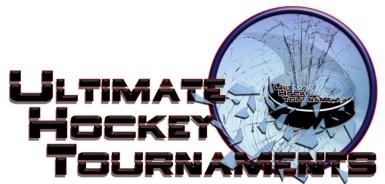                                                        PW B3/ C1 Division		    Tournament FormatFour team with each team playing 3 preliminary round games. At that conclusion, 1st plays 2nd place for the Championship. Standings		Game Results	TeamPoints Gm1Points Gm2Points Gm3Total PointsTiebreakers Cyclones Hockey0022 St. Peters HC (Hurlbert)2226 St. Peters HC (Mininni)0000 Sabres Hockey2204Fri 5:45 5:45PmPmSauk Prairie RinkSauk Prairie RinkSabresSabres4vs.vs.vs.St. Peters (mininni)St. Peters (mininni)0Fri  9:30 9:30PmPmSauk Prairie RinkSauk Prairie RinkCyclones Cyclones 2vs.vs.vs.St. Peters (hurlbert)St. Peters (hurlbert)5Sat12:00 12:00 PmPmReedsburg ArenaReedsburg ArenaSt. Peters (mininni)St. Peters (mininni)1vs.vs.vs.St. Peters (hurlbert)St. Peters (hurlbert)5Sat  1:15  1:15PmPmReedsburg ArenaReedsburg ArenaSabresSabres3vs.vs.vs.CyclonesCyclones2Sat  7:50  7:50PmPmDells Poppy RinkDells Poppy RinkSt. Peters (hurlbert)St. Peters (hurlbert)1vs.vs.vs.SabresSabres0Sat  9:00  9:00PmPmDells Poppy RinkDells Poppy RinkCyclonesCyclones5vs.vs.vs.St. Peters (mininni)St. Peters (mininni)0HOMEHOMEHOMEAWAYAWAYAWAYSundaySunday   9:15   9:15AmAmBaraboo Arena3rd Place Cyclones                    6-1Cyclones                    6-1Cyclones                    6-14th Place 4th Place St Peters  (mininni)                              ConsolationSt Peters  (mininni)                              ConsolationSt Peters  (mininni)                              ConsolationSunday    Sunday       3:45   3:45PmPmReedsburg Arena1st Place St Peters (hurlbert)  4-2St Peters (hurlbert)  4-2St Peters (hurlbert)  4-22nd Place2nd PlaceSabres                                                ChampionshipSabres                                                ChampionshipSabres                                                Championship